स.ब.वि.प्र.समाजसहकार महर्षी भाऊसाहेब संतुजी थोरात महाविद्यालय संगमनेर,ऑन लाईन वेबिनार           fganh foHkkx esa fn- 12@07 @2021  ds fnu ^fganh lkfgR; esa d`’kd leL;k ^  bl fo’k; ij vkWu ykbZu osfcukj dk vk;kstu fd;k x;k Fkk A bl osfcukj ds izeq[k vfrfFk    1½  izks-MkW- fot;dqekj jksMs ¼foHkkxizeq[k lkfo=hckbZ Qqys iq.ks fo”ofo|ky; iq.ks½   2½ MkW- f{kfrt /kqekG     ¼N=irh f”koth egkjkt egkfo|ky; dksYgkiqj½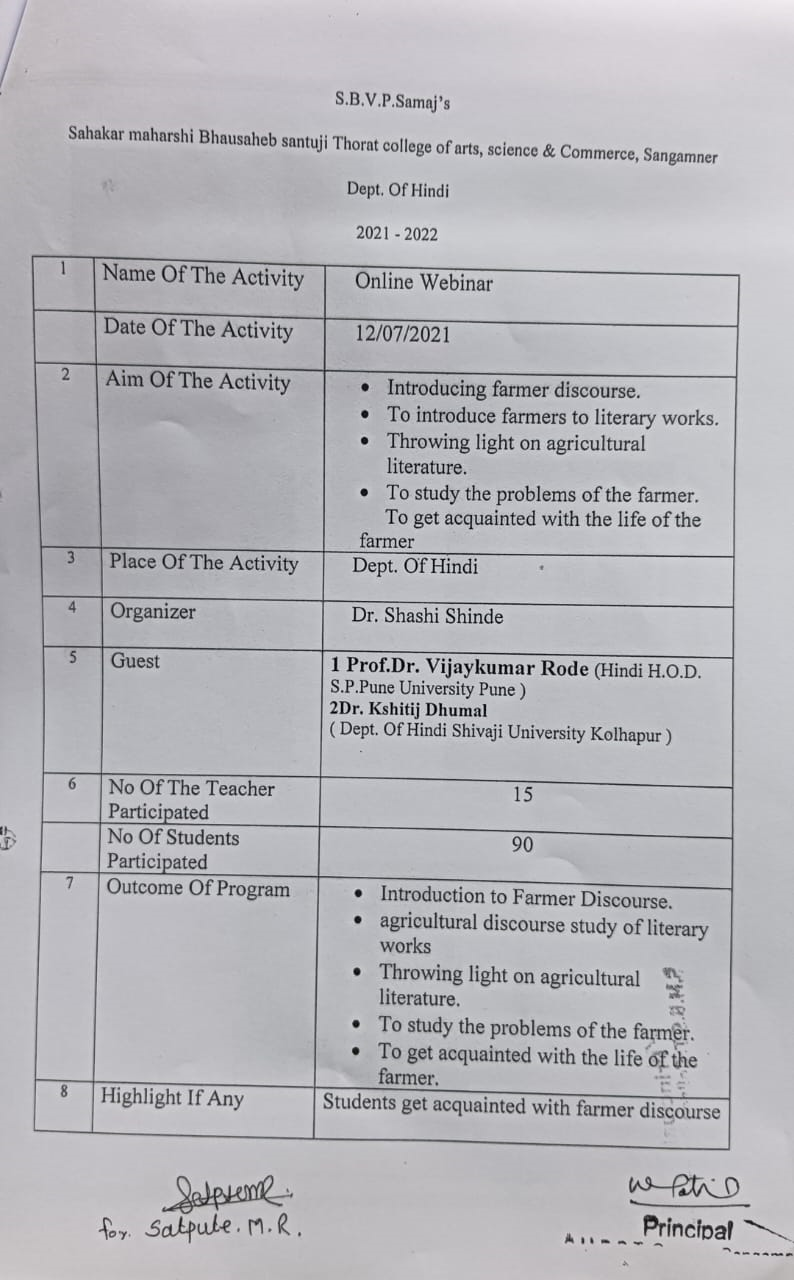 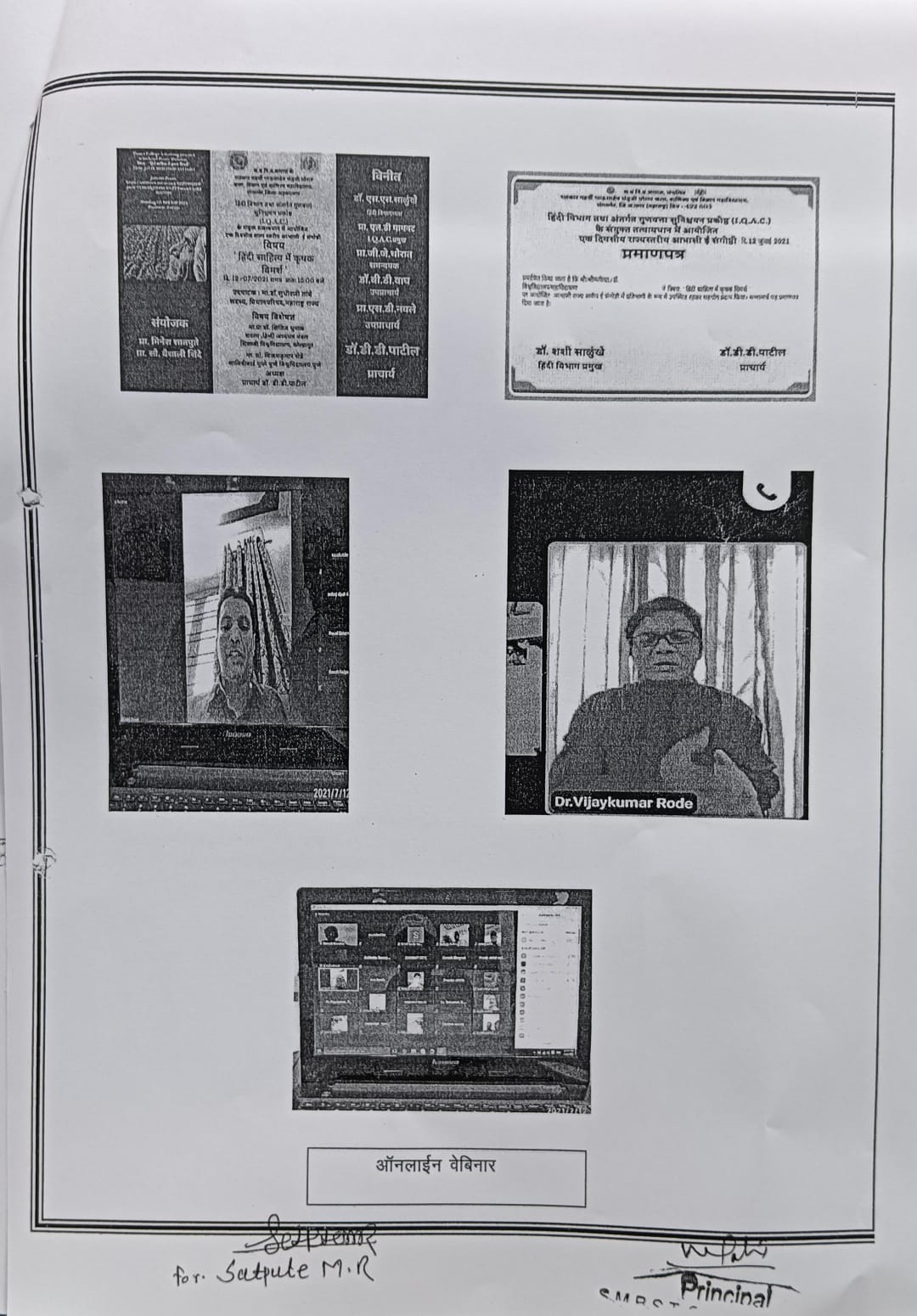 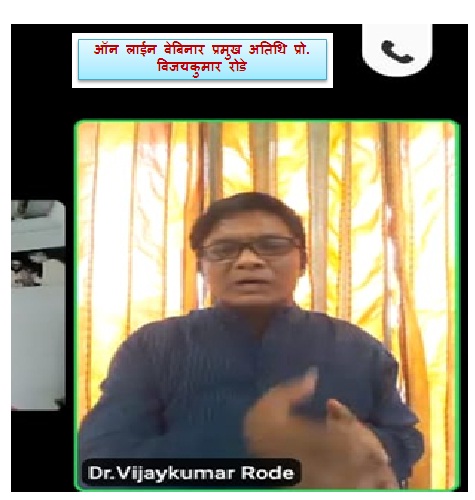 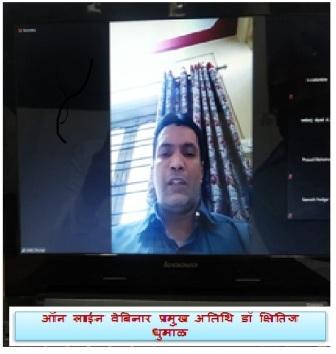 